Publicado en CDMX el 21/05/2024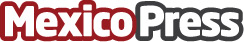 Otorgan a Danfoss el distintivo ESR 2024Danfoss recibe este reconocimiento por 14 años consecutivos por su responsabilidad socialDatos de contacto:Lorena CarreñoMarketingQ5528553031Nota de prensa publicada en: https://www.mexicopress.com.mx/otorgan-a-danfoss-el-distintivo-esr-2024_1 Categorías: Ecología Premios Innovación Tecnológica Sector Energético http://www.mexicopress.com.mx